ISO: 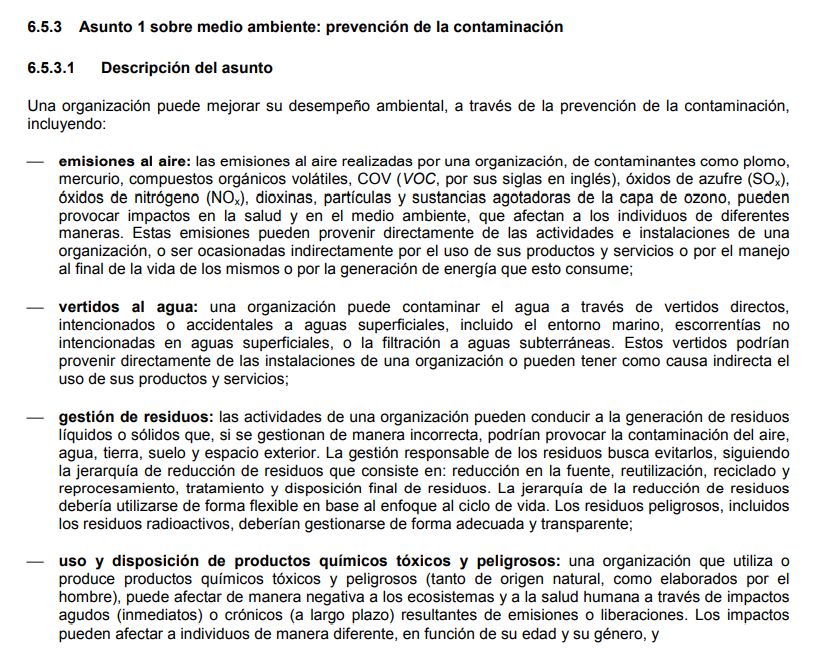 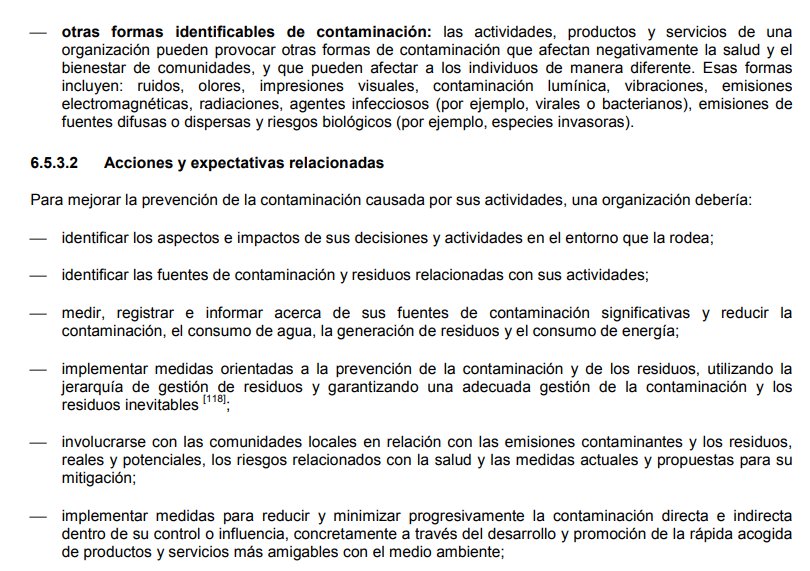 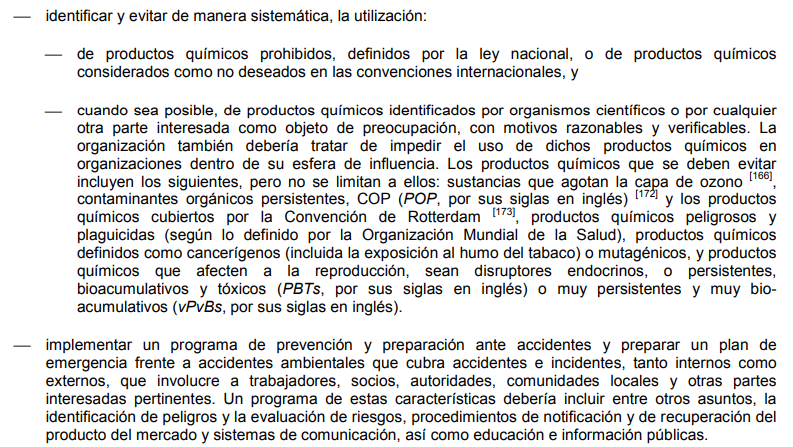 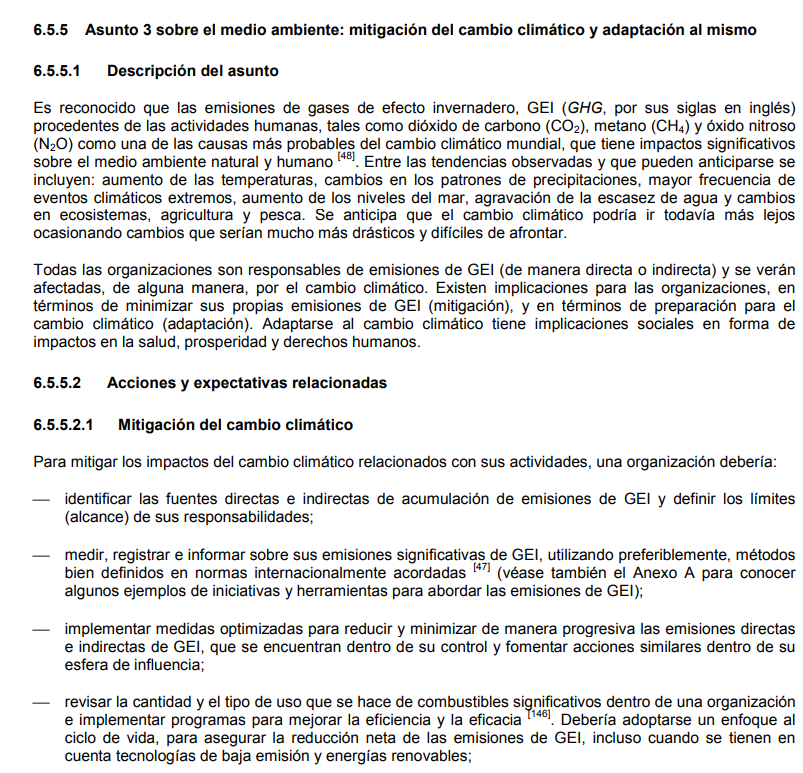 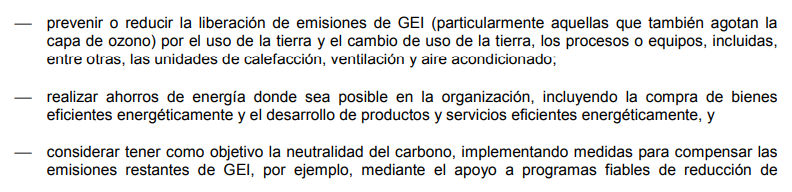 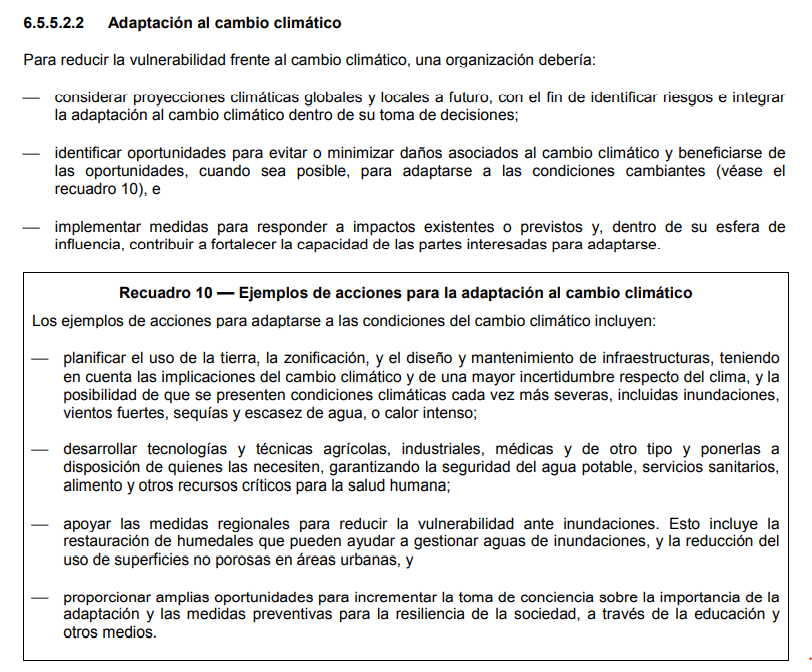 GRI: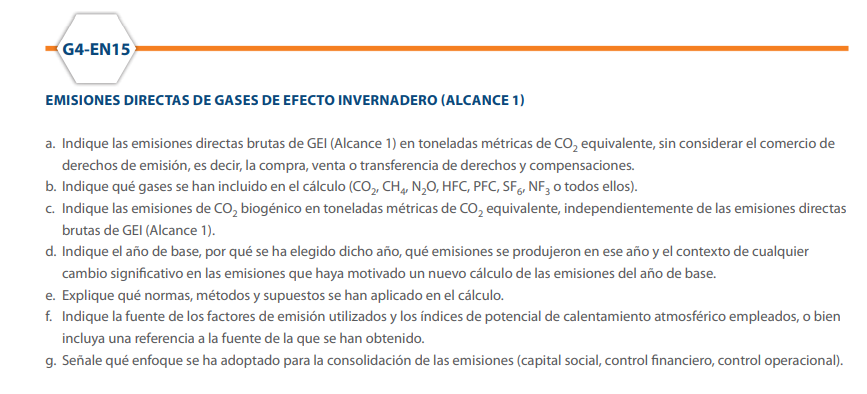 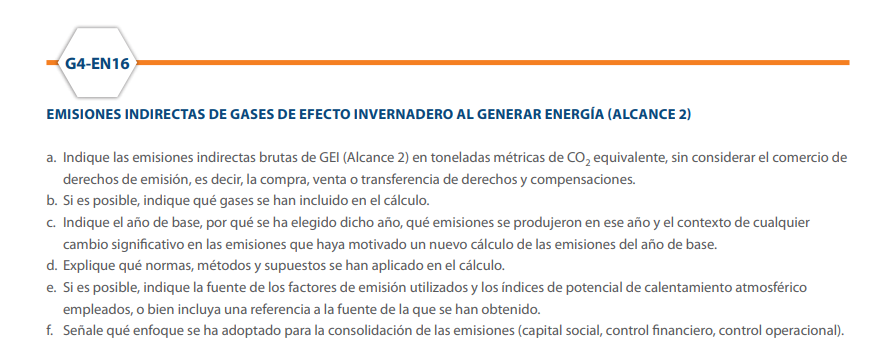 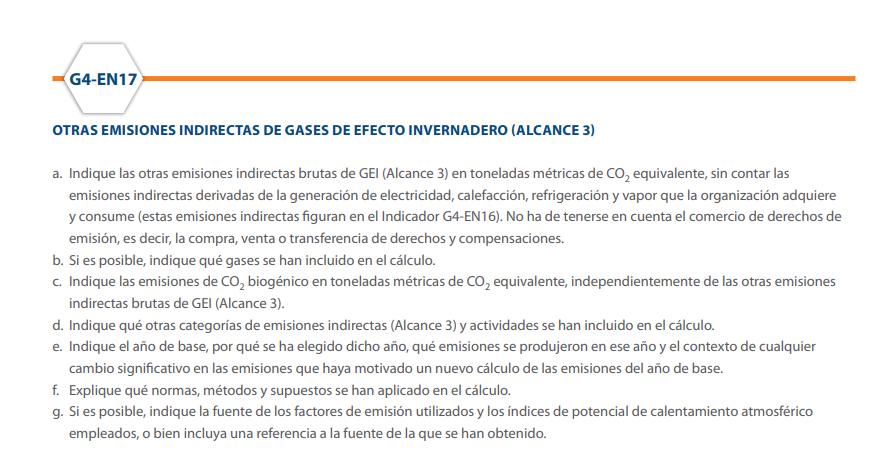 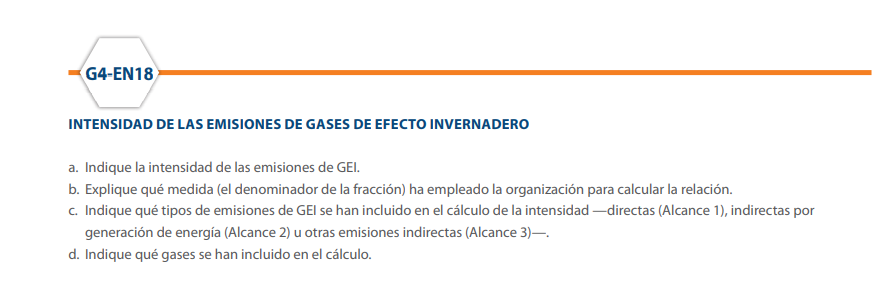 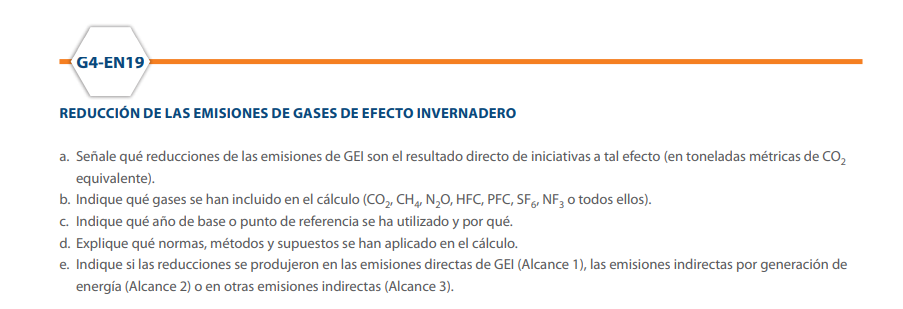 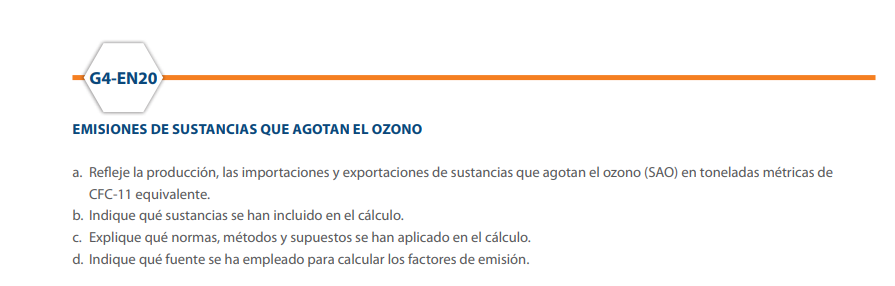 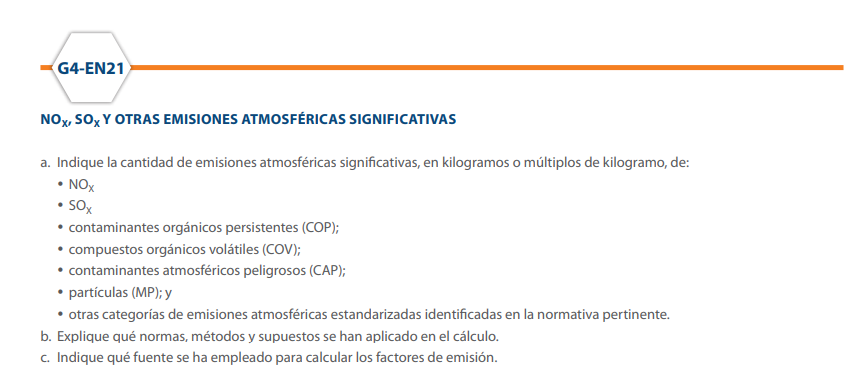 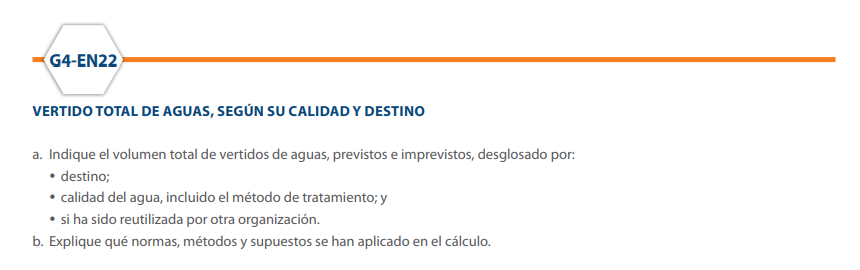 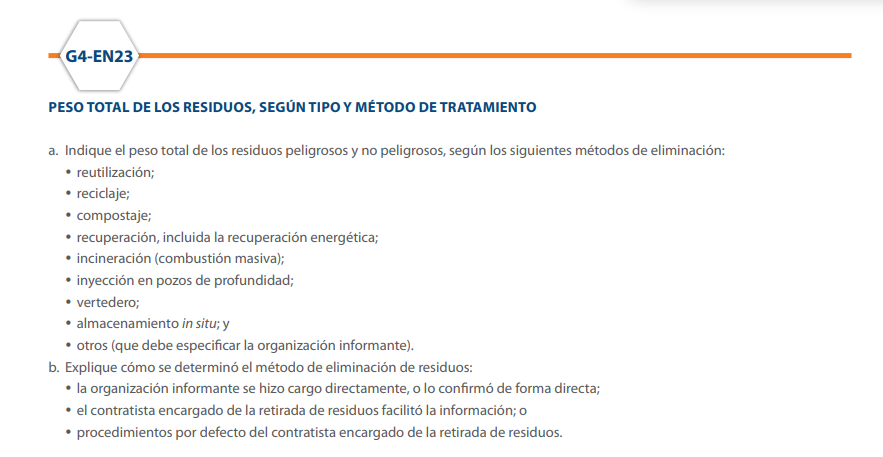 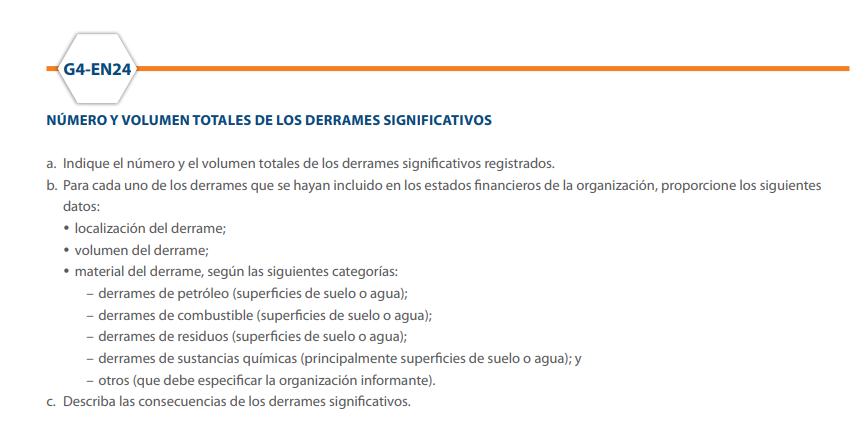 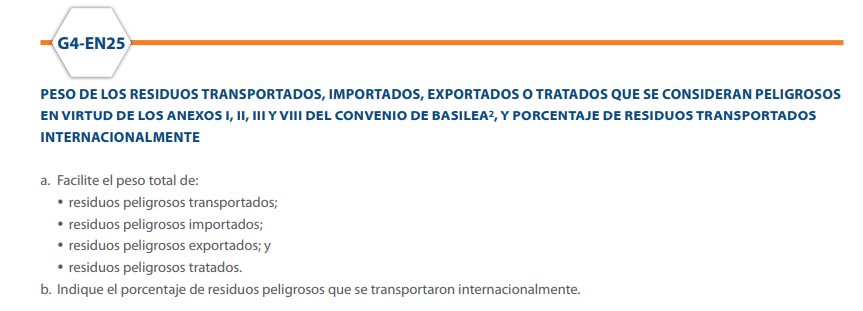 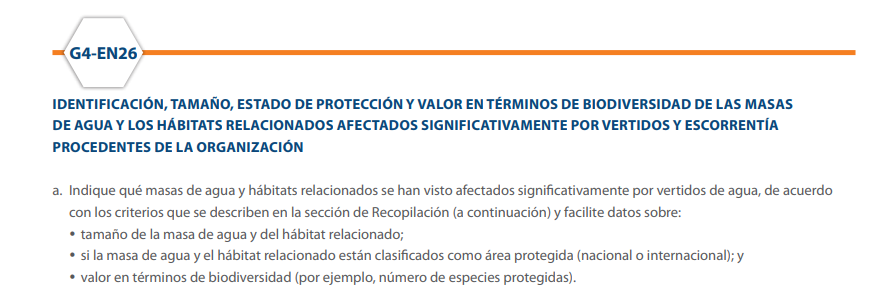 